На основу члана 63. Закона о јавним набавкама („Службени гласник РС“ бр. 124/12), Комисија за јавну набавку услуга: Набавка услуга стручног надзора над извођењем радова на изградњи аутопута Е-763, Београд – Јужни Јадран, деоница Уб – Лајковац од км 40+645.28 до км 53+ 139.91, ЈН бр. 3/2014,  доноси:ИЗМЕНЕ И ДОПУНЕ бр.1Конкурсне документације за јавну набавку бр. 3/2014Набавка услуга стручног надзора над извођењем радова на изградњи аутопута Е-763, Београд – Јужни Јадран, деоница Уб – Лајковац од км 40+645.28 до км 53+ 139.91 отворени поступакМења се конкурсна документација, у делу 5. Додатни услови – 5.1.1. Финансијски капацитет (стр.14), и то тако да сада гласи:5.1.1. Финансијски капацитетПраво на учешће у поступку има Понуђач ако располаже неопходним финансијским капацитетом  – да је Понуђач имао позитивно пословање у претходне 3 (три) обрачунске године (2013, 2012. и 2011.) и укупни приход у вредности не мањој од 200.000.000,00 РСД (словима: двестотинемилионадинара) за претходне 3 (три) обрачунске године (2013., 2012. и 2011.)Мења се конкурсна документација, у делу 5. Додатни услови – 5.5.5. Кадровски капацитет (стр.17-21) и то на начин да се обрише доказ “Потврде Наручилаца о извршеним пословима” за извршиоце: 	А) Тим за управљање пројектом:	- р.бр. 2 Надзорни орган за геодезију – руководилац геодетских радова	Б) Тим за вршење стручног надзора на деоници  Уб - Лајковац 	- р.бр. 3 Надзорни орган за хидротехнику	- р.бр. 4 Надзорни орган за геомеханику	- р.бр. 5 Стручњак за контролу квалитета бетона	- р.бр. 6 Стручњак за контролу квалитета асфалта	- р.бр. 7 Надзорни орган за електроинсталације	- р.бр. 8 Надзорни орган за инсталације телекомуникација	- р.бр. 9 Надзорни орган за радове хортикултуреНапомена: Обрасце-потврде наручиоца за горе наведене позиције није потребно достављати.Мења се конкурсна документација, у делу 5. Додатни услови – 5.5.5. Кадровски капацитет, 
Б) Тим за вршење стручног надзора на деоници  Уб - Лајковац, извршилац бр. 9 Надзорни орган за радове хортикултуре-у делу докази (стр.21), и то тако да сада гласи: “потврда о поднетој пријави-одјави осигурања (М-3А); Лиценца бр. 373 или 474 и потврда ИКС о важењу захтеване лиценце”.Мења се конкурсна документација, у делу V-3. Услови које мора да испуни понуђач ако извршење набавке делимично поверава подизвођачу, шести пасус (стр.22), и то тако да сада гласи:„Ако је за извршење дела јавне набавке чија вредност не прелази 10% укупне вредности јавне набавке потребно испунити обавезан услов из члана 75. став 1. тачка 5) овог закона понуђач може доказати испуњеност тог услова преко подизвођача којем је поверио извршење тог дела набавке.“Мења се конкурсна документација, у делу VI. УПУТСТВО ПОНУЂАЧИМА КАКО ДА САЧИНЕ ПОНУДУ, 2. НАЧИН НА КОЈИ ПОНУДА МОРА ДА БУДЕ САЧИЊЕНА, 
параграф 12 (стр. 24), и то тако да сада гласи:„Понуда се сматра благовременом уколико је примљена од стране наручиоца до
11. августа 2014. године  до 12 часова. Јавно отварање понуда ће се обавити 
11. августа 2014. године  у 13,00 часова, у пословним просторијама наручиоца у Немањина 22-26, VIII спрат, канцеларија број 9.“Овe Измене и допуне бр. 1 су саставни део конкурсне документације.Доказ за правно  лице:Биланс стања и успеха за претходне 3 (три) обрачунске године са мишљењем овлашћеног ревизора за (2013., 2012. и 2011.годину). Понуђачи који немају обавезу екстерне ревизије у складу са Законом, дужни су да доставе потписану и оверену изјаву да не подлежу ревизији.Доказ за предузетнике:Потврда о промету код пословне банке за 2013., 2012. и 2011.годину.Доказ за физичко лице:Потврда о промету код пословне банке за 2013., 2012. и 2011.годину.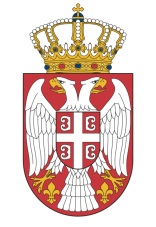 